Лабораторна робота №6 (І завдання)ФУНКЦІЇ, ЩО ВИКОНУЮТЬ БІТОВІ ОПЕРАЦІЇРозглянемо обчислення з окремими бітами двійкового представлення цілих чисел. Для отримання двійкового представлення числа використовується функція dec2bin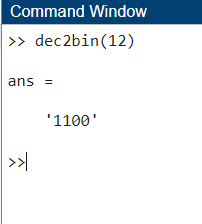 Для зворотного перетворення з двійкового представлення числа в десяткове використовується функція bin2dec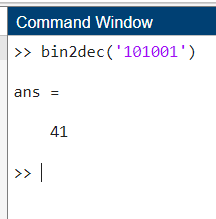 Для отримання шістнадцятирічного представлення десяткового числа використовується функція dec2hex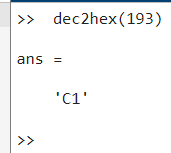 Зворотне перетворення hex2dec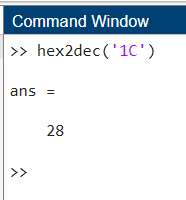 Бітові операції над цілими позитивними числами (вони виконуються тільки для таких чисел) у двійкових уявленнях операндів виконуються з окремими двійковими розрядами, причому коротший операнд добудовується зліва нулями (щоб отримати однакову кількість розрядів в обох операндів). Зазначимо, що перелічені вище функції перетворення уявлень чисел можуть працювати не тільки з одиночними цілими числами, а й з відповідними масивами: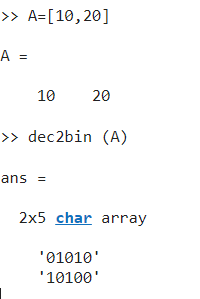 У разі вхідних матриць, що складаються з цілих чисел, функції перетворення обробляють їх елементи стовпчиками. Спочатку йдуть елементи першого стовпця, потім другого і так далі: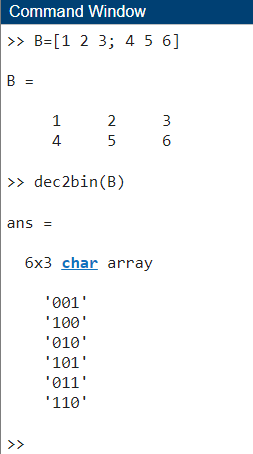  Три основні бітові операції - "І", "АБО" і "ВИКЛЮЧНЕ АБО" виконуються, відповідно, функціями bitand, bitor і bitaxor. Дані функції виконують стандартні математичні операції "І", "АБО", "ВИКЛЮЧНЕ АБО" окремо над кожною парою бітів своїх операндів. Наприклад, якщо молодші біти операндів дорівнюють, наприклад, 1 і 0, то для операції «І» у цьому розряді як результат буде 0, для «АБО» результатом буде 1 («істина»), для «ВИКЛЮЧНОГО АБО» — результатом буде 0.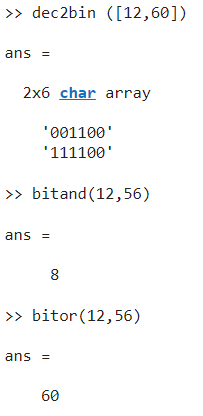 Приклад виключне АБО: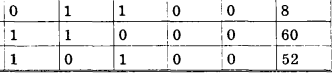 Порядок виконання роботи:Побудувати таблицю істинності для кожної функції: І, АБО, виключне АБО. Перевірити відповідність за допомогою функцій bitand, bitor і bitaxorПеревести в двійковий (шістнадцятирічний) код десяткові  числа згідно варіанту:Використати функцію ВИКЛЮЧНЕ АБО  для першої пари чиселВикористати функцію І  для другої пари чисел1й2й3й4й5й6й7й8й9й10й1631268478219346855638774539043849854561598
756487233287459872378634964347867107417409815